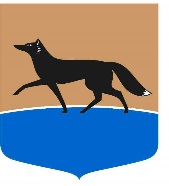 МУНИЦИПАЛЬНОЕ ОБРАЗОВАНИЕГОРОДСКОЙ ОКРУГ ГОРОД СУРГУТПРЕДСЕДАТЕЛЬКОНТРОЛЬНО-СЧЕТНОЙ ПАЛАТЫ ГОРОДАРАСПОРЯЖЕНИЕ«25» сентября 2015 г.					                                 № 01-06-122/КСПОб утверждении Порядка проведения антикоррупционной экспертизы проектов нормативных правовых актов и действующих нормативных правовых актов Контрольно-счетной палаты города Сургута и определении лиц, имеющих право на проведение антикоррупционной экспертизы (ред. от 07.12.2018)В целях реализации Федерального закона Российской Федерации от 17.07.2009 № 172-ФЗ «Об антикоррупционной экспертизе нормативных правовых актов и проектов нормативных правовых актов» (в редакции от 21.10.2013 
№ 279-ФЗ), постановления Правительства Российской Федерации от 26.02.2010 № 96 «Об антикоррупционной экспертизе нормативных правовых актов и проектов нормативных правовых актов» (в редакции от 18.07.2015 
№ 732), пункта 3 статьи 5 Закона Ханты-Мансийского автономного округа - Югры от 25.09.2008 № 86-оз «О мерах по противодействию коррупции в Ханты-Мансийском автономном округе - Югре» (в редакции от 28.05.2015 № 47-оз), 
в соответствии с Положением о Контрольно-счетной палате города Сургута, утверждённым решением Думы города Сургута от 27.02.2007 №170-IV ДГ 
(в редакции от 04.06.2015 № 714-V ДГ) утвердить:1. Порядок проведения антикоррупционной экспертизы проектов нормативных правовых актов и действующих нормативных правовых актов Контрольно-счетной палаты города Сургута согласно приложению.2. Перечень лиц, имеющих право на проведение антикоррупционной экспертизы проектов нормативных правовых актов и действующих нормативных правовых актов города (эксперты):2.1. Ромаданова Алла Петровна - начальник организационно-правового отдела.2.2. Шайтан Дмитрий Анатольевич - начальник отдела контроля в сфере закупок.2.3. Егоров Виталий Сергеевич - инспектор организационно-правового отдела. 2.4. Галицкая Евгения Сергеевна - инспектор отдела контроля в сфере закупок.2.5. Ванеева Елена Викторовна - инспектор организационно-правового отдела.3. Признать утратившими силу распоряжения Председателя Контрольно-счетной палаты города Сургута:- от 26.09.2012 № 03-06-48/1 «Об утверждении Порядка проведения антикоррупционной экспертизы проектов нормативных правовых актов и действующих нормативных правовых актов Контрольно-счётной палаты города Сургута и определении лиц, имеющих право на проведение антикоррупционной экспертизы»;- от 26.03.2013 № 03-06-22/КСП «О внесении изменения в распоряжение от 26.09.2012 № 03-06-48/1 «Об утверждении Порядка проведения антикоррупционной экспертизы проектов нормативных правовых актов и действующих нормативных правовых актов Контрольно-счётной палаты города Сургута и определении лиц, имеющих право на проведение антикоррупционной экспертизы»;- от 13.10.2014 № 01-16-113/КСП «О внесении изменения в распоряжение от 26.09.2012 № 03-06-48/1 «Об утверждении Порядка проведения антикоррупционной экспертизы проектов нормативных правовых актов и действующих нормативных правовых актов Контрольно-счётной палаты города Сургута и определении лиц, имеющих право на проведение антикоррупционной экспертизы».4. Организационно-правовому отделу (И.А. Исакова) организовать размещение настоящего распоряжения на официальном Интернет-сайте Контрольно-счетной палаты города Сургута и ознакомление с ним муниципальных служащих Контрольно-счетной палаты города Сургута.5. Контроль за выполнением настоящего распоряжения оставляю за собой.Председатель Контрольно-счетной палаты города Сургута                                            И.И. ВолодинаПриложение к распоряжению Председателя Контрольно-счетной палаты города Сургута«25» сентября 2015 г. № 01-06-122/КСППорядок проведения антикоррупционной экспертизы проектов нормативных правовых актов и действующих нормативных правовых актов Контрольно-счетной палаты города СургутаСтатья 1. Общие положения1.1. Настоящий Порядок проведения антикоррупционной экспертизы проектов нормативных правовых актов и действующих нормативных правовых актов Контрольно-счетной палаты города Сургута (далее - Контрольно-счетная палата) регламентирует порядок действий по осуществлению антикоррупционной экспертизы проектов нормативных правовых актов и действующих нормативных правовых актов Контрольно-счетной палаты.1.2. Антикоррупционная экспертиза проектов нормативных правовых актов и нормативных правовых актов проводится в целях выявления и устранения коррупционных факторов, содержащихся в нормативных правовых актах и их проектах, а также выработки рекомендаций по их устранению или ограничению.1.3. Антикоррупционная экспертиза проводится в отношении:1) проектов нормативных правовых актов Контрольно-счетной палаты;2) нормативных правовых актов Контрольно-счетной палаты.3. Антикоррупционная экспертиза проводится лицами, имеющими на это право в соответствии с муниципальным правовым актом - экспертами.1.4. Антикоррупционная экспертиза проектов нормативных правовых актов, нормативных правовых актов проводится в соответствии с Методикой проведения антикоррупционной экспертизы нормативных правовых актов и проектов нормативных правовых актов, утверждённой постановлением Правительства Российской Федерации от 26.02.2010 № 96 «Об антикоррупционной экспертизе нормативных правовых актов и проектов нормативных правовых актов» (далее - Методика).1.5. Антикоррупционная экспертиза не проводится в отношении отменённых или утративших силу нормативных правовых актов.1.6. В отношении проектов нормативных правовых актов, нормативных правовых актов содержащих сведения, составляющие государственную тайну или сведения конфиденциального характера, независимая антикоррупционная экспертиза не проводится.Статья 2. Антикоррупционная экспертиза проектов нормативных правовых актов2.1. Проекты нормативных правовых актов Контрольно-счетной палаты подвергаются антикоррупционной экспертизе в процессе их подготовки.2.2. Проекты нормативных правовых актов, вносящие изменения в действующие нормативных правовые акты, подвергаются антикоррупционной экспертизе в том же порядке, что и первоначальный акт.2.3. При поступлении на согласование проекта нормативного правового акта эксперт:- устанавливает его нормативность (отсутствие нормативности);- осуществляет антикоррупционную экспертизу.2.4. В случае, если проект нормативного правового акта Контрольно-счетной палаты не отвечает признакам нормативности, антикоррупционная экспертиза не проводится, заключение не составляется.2.5. В случае если проект нормативного правового акта отвечает признакам нормативности, на титульном листе проекта в правом верхнем углу экспертом указывается: «Является нормативным правовым актом», и антикоррупционная экспертиза проводится в соответствии с Методикой.2.6. При проведении антикоррупционной экспертизы эксперт на обратном листе проекта нормативного правового акта, на листе согласования указывает должность, подпись и дату проведения, а также:- в случае отсутствия в проекте нормативного правового акта коррупционных факторов ставится отметка «Прошёл антикоррупционную экспертизу. Коррупционные факторы не выявлены»;- в случае выявления в проекте нормативного правового акта коррупционных факторов ставится отметка «Прошёл антикоррупционную экспертизу. Выявлены коррупционные факторы».2.7. По результатам антикоррупционной экспертизы экспертом готовится заключение на отдельном листе в соответствии с приложениями 1 и 2 к настоящему Порядку.2.8. Заключение оформляется в двух экземплярах, подписывается экспертом, её проводившим. В случае, если в проекте нормативного правового акта выявлены коррупционные факторы, один экземпляр заключения направляется для согласования Председателю Контрольно-счетной палаты. Виза Председателя Контрольно-счетной палаты о согласовании ставится в листе согласования. После согласования заключения один экземпляр заключения прилагается к проекту нормативного правового акта, второй с визой Председателя Контрольно-счетной палаты хранится у эксперта, проводившего антикоррупционную экспертизу.2.9. Эксперт, для проведения антикоррупционной экспертизы проекта нормативного правового акта, имеет право запрашивать у исполнителя проекта нормативного правового акта дополнительную информацию, необходимую для подготовки заключения.Исполнитель проекта нормативного правового акта не позднее двух рабочих дней обязан представить запрашиваемую информацию, либо дать мотивированный отказ в её представлении.2.10. В случае выявления в проекте нормативного правового акта коррупционных факторов заключение вместе с проектом нормативного правового акта передаётся в структурное подразделение Контрольно-счетной палаты, подготовившее проект нормативного правового акта, не позднее рабочего дня, следующего за днём подготовки заключения.2.11. Структурное подразделение Контрольно-счетной палаты, подготовившее проект нормативного правового акта, рассматривает результаты антикоррупционной экспертизы в течение 2-х рабочих дней с момента получения заключения и совершает одно из следующих действий:- вносит в проект нормативного правового акта изменения и (или) дополнения, направленные на устранение и (или) ограничение действий выявленных коррупционных факторов;- в случае несогласия с заключением эксперта, готовит аргументированную пояснительную записку о невозможности внесения таких изменений и (или) дополнений в связи со спорностью в вопросе определения коррупциогенности проекта нормативного правового акта, решение которого требует проведения комплексного, коллегиального анализа.Пояснительная записка подписывается руководителем структурного подразделения и направляется Председателю Контрольно-счетной палаты.Экспертом, подготовившим заключение, указанная пояснительная записка рассматривается в течение 5-ти рабочих дней со дня её поступления.2.12. В случае не достижения согласия между экспертом, подготовившим заключение, и исполнителем проекта нормативного правового акта, вопрос о рассмотрении указанного заключения рассматривается Председателем Контрольно-счетной палаты.Окончательное решение о наличии либо отсутствии в проекте нормативного правового акта коррупционных факторов, в спорных ситуациях, принимается Председателем Контрольно-счетной палаты.Статья 3. Антикоррупционная экспертиза нормативных правовых актов3.1. Антикоррупционная экспертиза нормативных правовых актов Контрольно-счетной палаты проводится при мониторинге их применения.3.2. В случае выявления в ходе мониторинга в нормативном правовом акте коррупционных факторов, экспертом на отдельном листе подготавливается заключение в соответствии с приложением 1 к настоящему Порядку и направляется Председателю Контрольно-счетной палаты для решения вопроса о внесении изменений в нормативные правовые акты, направленные на устранение и (или) ограничение действия выявленных коррупционных факторов.Статья 4. Обеспечение доступа граждан и организаций 
к информации о деятельности Контрольно-счетной палаты и участие их в проведении антикоррупционной экспертизы4.1. В целях обеспечения реализации прав юридических и физических лиц на проведение независимой антикоррупционной экспертизы, тексты проектов нормативных правовых актов, а также нормативные правовые акты размещаются на официальном Интернет-сайте Контрольно-счетной палаты.4.2. Юридические и физические лица вправе обратиться в Контрольно-счетную палату с обращением о проведении антикоррупционной экспертизы проекта нормативного правового акта, нормативного правового акта, а также вправе проводить независимую антикоррупционную экспертизу в инициативном порядке за счёт собственных средств.4.3. Независимая антикоррупционная экспертиза проводится юридическими и физическими лицами, аккредитованными в установленном законодательством порядке в качестве независимых экспертов антикоррупционной экспертизы нормативных правовых актов и проектов нормативных правовых актов.4.4. В заключении по результатам независимой антикоррупционной экспертизы должны быть указаны выявленные в нормативном правовом акте, проекте нормативного правового акта коррупциогенные факторы и предложены способы их устранения. Заключение по результатам независимой антикоррупционной экспертизы готовится по форме, утвержденной Министерством юстиции Российской Федерации.4.5. Заключение по результатам независимой антикоррупционной экспертизы носит рекомендательный характер и подлежит обязательному рассмотрению Контрольно-счетной палатой в 30-ный срок со дня его получения. По результатам рассмотрения гражданину или юридическому лицу, проводившему независимую экспертизу, направляется мотивированный ответ, за исключением случаев, когда в заключении отсутствует предложение о способе устранения выявленных коррупциогенных факторов.Приложение 1
к Порядку проведения антикоррупционной экспертизы проектов нормативных правовых актов и действующих нормативных правовых актов Контрольно-счетной палаты города СургутаЗаключение
о проведённой антикоррупционной экспертизе
нормативного правового акта (проекта) Контрольно-счетной палаты города Сургута(о наличии коррупциогенных факторов)г. Сургут                                                                                            ___________________              (дата)I. Вводная частьНастоящее заключение подготовлено по результатам проведённой антикоррупционной экспертизы нормативного правового акта (проекта) Контрольно-счетной палаты города Сургута «_______________________________».(наименование, заголовок)Инициатор (исполнитель) правового акта (проекта) _______________________________________________________________________________________________(Ф.И.О., должность, телефон)Экспертиза проведена ________________________________________________(Ф.И.О., должность, телефон эксперта)В процессе антикоррупционной экспертизы кроме положений Федерального закона от 17.07.2009 № 172-ФЗ «Об антикоррупционной экспертизе нормативных правовых актов и проектов нормативных правовых актов», постановления Правительства Российской Федерации от 26.02.2010 № 96 «Об антикоррупционной экспертизе нормативных правовых актов и проектов нормативных правовых актов» использованы: ________________________________________________________________________________________________________________________________________________________________________________________________________________________________________________________________________________________________________________________________________________________________________________________________________________________________________________(указываются федеральные законы и иные правовые акты Российской Федерации, законы и иные правовые акты субъекта Российской Федерации, устав муниципального образования и иные муниципальные правовые акты, которые применялись при проведении экспертизы, а также предложения специалиста, методические рекомендации научных, иных учреждений, размещенных в сети Интернет, специальных общедоступных источниках и др.)II. Описательная частьДаётся описание выявленных коррупциогенных факторов согласно методике, определённой Правительством Российской Федерации, поддающихся выявлению силами эксперта, проводящего данную экспертизу, их возможное влияние на коррупционное поведение.III. РекомендацииУказываются предложения, рекомендации о возможности устранения коррупциогенных факторов_______________________________________________________________Экспертом могут высказываться другие суждения, предложения, рекомендации, исходя из специфики содержания и предмета регулирования нормативного правового акта (проекта)________________________________________________________________________По результатам проведения экспертизы рекомендовано ___________________________________________________________________________________________(высказываются суждения, предложения о возможности принятия, опубликования проекта и т.п.)IV. ВыводыПредставленный нормативный правовой акт (проект) «___________________» (наименование, заголовок) содержит коррупциогенные факторы, указанные в описательной части данного заключения________________________________________________________________________(при необходимости повторяются их наименования и суждения)Подпись эксперта                                                                          ___________________
(Ф.И.О., должность)Приложение 2
к Порядку проведения антикоррупционной экспертизы проектов нормативных правовых актов и действующих нормативных правовых актов Контрольно-счетной палаты города СургутаЗаключение
о проведённой антикоррупционной экспертизе
нормативного правового акта (проекта) Контрольно-счетной палаты города Сургута(об отсутствии коррупциогенных факторов)г. Сургут                                                                                            ___________________              (дата)I. Вводная частьНастоящее заключение подготовлено по результатам проведённой антикоррупционной экспертизы нормативного правового акта (проекта) Контрольно-счетной палаты города Сургута «_______________________________».(наименование, заголовок)Инициатор (исполнитель) правового акта (проекта) _______________________________________________________________________________________________(Ф.И.О., должность, телефон)Экспертиза проведена ________________________________________________(Ф.И.О., должность, телефон эксперта)В процессе антикоррупционной экспертизы кроме положений Федерального закона от 17.07.2009 № 172-ФЗ «Об антикоррупционной экспертизе нормативных правовых актов и проектов нормативных правовых актов», постановления Правительства Российской Федерации от 26.02.2010 № 96 «Об антикоррупционной экспертизе нормативных правовых актов и проектов нормативных правовых актов» использованы: ________________________________________________________________________________________________________________________________________________________________________________________________________________________________________________________________________________________________________________________________________________________________________________________________________________________________________________(указываются федеральные законы и иные правовые акты Российской Федерации, законы и иные правовые акты субъекта Российской Федерации, устав муниципального образования и иные муниципальные правовые акты, которые применялись при проведении экспертизы, а также предложения специалиста, методические рекомендации научных, иных учреждений, размещенных в сети Интернет, специальных общедоступных источниках и др.)II. ВыводыКоррупциогенные факторы, устанавливающие для правоприменителя необоснованно широкие пределы усмотрения или возможность необоснованного применения исключений из общих правил, а также содержащие неопределённые, трудновыполнимые и (или) обременительные требования к гражданам и организациям, в нормативном правовом акте (проекте) не выявлены.Подпись эксперта                                                                          ___________________
(Ф.И.О., должность)